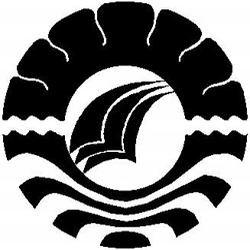 ANALISIS MANAJEMEN KELAS(STUDI DI SMA NEGERI 5 BULUKUMBA)SKRIPSIDiajukan untuk Memenuhi Sebagian Persyaratan Guna Memperoleh Gelar Sarjana Pendidikan pada Jurusan Administrasi PendidikanStrata Satu Fakultas Ilmu PendidikanUniversitas Negeri MakassarOleh:NURKANINIM. 114 304 0040JURUSAN ADMINISTRASI PENDIDIKANFAKULTAS ILMU PENDIDIKANUNIVERSITAS NEGERI MAKASSAR2015PENGESAHAN UJIAN SKRIPSISkripsi atas nama: Nurkani. NIM 1143040040, Judul “Analisis Manajemen Kelas (Studi di SMA Negeri 5 Bulukumba)”. diterima oleh panitia Ujian Skripsi Fakultas Ilmu Pendidikan Universitas Negeri Makassar dengan SK Dekan Nomor: 7312/UN36.4/PP/2015 tanggal 9 Oktober 2015 untuk memenuhi sebagian persyaratan memperoleh gelar Sarjana Pendidikan pada Jurusan Administrasi Pendidikan pada hari Jum’at tanggal 16 Oktober 2015.							Disahkan oleh:							Dekan Fakultas Ilmu Pendidikan							Dr. Abdullah Sinring, M.Pd							NIP. 19620303 198803 1 003Panitia Ujian:Ketua		: Dr. Abdul Saman, M.Si., Kons	          ( ........................... )Sekretaris		: Dr. Ratmawati T, M.Pd		          ( ........................... )Pembimbing I	: Dr. Andi Cudai Nur, M.Si		          ( ........................... )Pembimbing II	: Dra. Sitti Habibah, M.Si		          ( ........................... )Penguji I		: Dr. Wahira, M.Pd			          ( ........................... )Penguji II		: Dra. Istiyani Idrus, M.Si		          ( ........................... )P E R S E T U J U A N   P E M B I M B I N GSkripsi dengan judul “Analisis Manajemen Kelas (Studi di SMA Negeri 5 Bulukumba)”Atas nama:	Nama		: Nurkani	Nim		: 114 304 0040	Jurusan		: Administrasi Pendidikan	Fakultas 		: Ilmu PendidikanSetelah diperiksa dan diteliti, naskah skripsi ini telah dinyatakan lulus.Makassar,   Oktober 2015Pembimbing I;						Pembimbing II;	Dr. Andi Cudai Nur, M.Si				Dra. Sitti Habibah, M.SiNIP. 19671024 199203 2 001				NIP. 19621220 198903 2 001Disahkan:Ketua Jurusan Administrasi PendidikanDr. Ratmawati T, M.Pd      NIP. 19671110 200501 2 002PERNYATAAN KEASLIAN SKRIPSISaya yang bertanda tangan di bawah ini:Nama		:  NurkaniNIM		:  114 304 0040Jurusan		:  Administrasi PendidikanJudul 	:	Analisis Manajemen Kelas (Studi di SMA Negeri 5 Bulukumba)Menyatakan dengan sebenarnya bahwa skripsi yang saya tulis ini benar hasil karya saya sendiri dan bukan merupakan pengambialihan tulisan atau pikiran orang lain yang saya akui sebagai hasil tulisan atau pikiran sendiri.Apabila dikemudian hari terbukti atau dapat dibuktikan bahwa skripsi ini hasil jiplakan atau mengandung unsur plagiat, maka saya bersedia menerima sanksi atas perbuatan tersebut sesuai ketentuan yang berlaku.Makassar, 15 Oktober 2015Yang membuat pernyataan,Nurkani1143040040MOTO DAN PERUNTUKANMelakukan yang terbaik dalam setiap pekerjaan dan,Buatlah pekerjaanmu bermanfaat bagi orang lain(Jumaing)Jangan pernah kalah sebelum berjuangSebab segala yang berakibat memiliki sebab(Kani)Bukan suksesku yang terpentingTapi bagaimana caraku belajar dari kegagalan itu yang utama(Kani)Kuperuntukkan karya ini kepada Ayahanda dan Ibundaku tercinta, serta keluarga dan orang-orang terdekat yang selama ini senantiasa mendukung dan membimbingku, semoga Allah SWT. Senantiasa memberikan KaruniaNya kepada mereka.ABSTRAKNURKANI, 2015. Analisis Manajemen Kelas (Studi di SMA Negeri 5 Bulukumba). Skripsi. Dibimbing oleh Dr. Andi Cudai Nur, M.Si dan Dra. Sitti Habibah, M.Si; Jurusan Administrasi Pendidikan S1 Fakultas Ilmu Pendidikan Universitas Negeri Makassar.Penelitian ini mengkaji Analisis Manajemen Kelas (Studi di SMA Negeri 5 Bulukumba). Rumusan masalah dalam penelitian adalah bagaimanakah gambaran manajemen kelas di SMA Negeri 5 Bulukumba pada aspek manajemen siswa dan organisasi fasilitas fisik kelas ? Berdasarkan rumusan masalah penelitian, maka tujuan penelitian ini adalah untuk mengetahui gambaran manajemen kelas di SMA Negeri 5 Bulukumba pada aspek manajemen siswa dan organisasi fasilitas fisik kelas. Penelitian ini menggunakan pendekatan kuantitatif dan jenis penelitian deskriptif kuantitatif yakni menggambarkan pelaksanaan manajemen kelas di SMA Negeri 5 Bulukumba. Populasi dalam penelitian ini adalah 24 responden yaitu 8 guru wali kelas I, 8 guru wali kelas II, dan 8 guru wali kelas III. Teknik pengumpulan data dalam penelitian ini adalah kuesioner/angket dan dokumentasi, dengan teknik analisis persentase. Hasil penelitian menunjukkan manajemen kelas di SMA Negeri 5 Bulukumba pada manajemen siswa berada dalam katergori baik pada tiga aspek yaitu pengorganisasian dan penempatan siswa, penugasan siswa, pembimbingan siswa; dan  organisasi fasilitas fisik kelas berada dalam kategori baik pada empat aspek yaitu pengaturan tempat duduk, pengaturan alat-alat pelajaran, pemeliharaan keindahan ruangan kelas dan cahaya dan ventilasi. Berdasarkan rangkuman hasil analisis data, dapat disimpulkan bahwa manajemen kelas di SMA Negeri 5 Bulukumba berada dalam kategori baik.  PRAKATAPuji syukur kehadirat Allah SWT. senantiasa penulis panjatkan, karena berkat rahmat dan hidayah-Nya, sehingga skripsi ini dapat diselesaikan dengan waktu yang telah ditargetkan. Skripsi ini berjudul “Analisis Manajemen Kelas (Studi di SMA Negeri 5 Bulukumba)”. Penulisan skripsi ini dimaksudkan sebagai persyaratan dalam penyelesaian studi pada Jurusan Administrasi Pendidikan  Fakultas Ilmu Pendidikan Universitas Negeri Makassar.Bukan hal yang mudah dalam menyelesaikan karya ini, begitu banyak hambatan yang dihadapi oleh penulis dalam menyusun karya ini, namun semua itu bisa teratasi berkat doa, dorangan dan motivasi dari berbagai pihak. Oleh karena itu, dengan penuh hormat penulis menghaturkan terima kasih kepada                             Dr. Andi Cudai Nur, M.Si dan Dra. Sitti Habibah, M.Si masing-masing selaku pembimbing I dan pembimbing II yang telah banyak meluangkan waktu dan tenaga dalam memberikan arahan, petunjuk dan motivasi kepada penulis mulai dari penyusunan usulan penelitian hingga selesainya skripsi ini. Selanjutnya ucapan yang sama dihaturkan kepada:Prof Dr. H. Arismunandar, M.Pd selaku Rektor Universitas Negeri Makassar yang telah memberikan kesempatan kepada penulis untuk menyelesaikan studi di Universitas Negeri Makassar.Dr. Abdullah Sinring, M.Pd sebagai Dekan; Dr. Abdul Saman, M.Si, Kons sebagai PD I; Drs. Muslimin, M.Ed sebagai PD II; Dr. Pattaufi, S.Pd, M.Si sebagai PD III dan Dr. Parwoto, M.Pd sebagai PD IV FIP UNM, yang telah memberikan layanan akademik, administrasi dan kemahasiswaan selama proses pendidikan dan penyelesaian studi.Dr. Ratmawati T, M.Pd dan Dra. Sitti Habibah, M.Si masing-masing sebagai  Ketua dan Sekretaris Jurusan Administrasi Pendidikan FIP UNM, yang dengan penuh perhatian memberikan bimbingan dan memfasilitasi penulis selama proses perkuliahan.Dr. Andi Nurochmah, M.Pd dan Drs. Istiyani Idrus, M.Si masing-masing sebagai penguji dalam dan penguji luar yang telah memberikan waktu dan kesempatan untuk membimbing penulis dalam menyelesaikan skripsi.Bapak dan Ibu Dosen Fakultas Ilmu Pendidikan, khususnya Jurusan Administrasi Pendidikan yang telah mendidik dan memberikan bekal ilmu pengetahuan kepada penulis.Kepala Sekolah, Guru-guru dan Tenaga administrasi sekolah/ Tata usaha sekolah SMA Negeri 5 Bulukumba yang telah berkenan menerima dan memberikan sedikit waktunya untuk membantu peneliti dalam melakukan penelitian ini.Teristimewa buat Ayahandaku Ahmad Sakka dan Ibundaku Kanto’ yang selalu setia menasehati dan membimbingku menjadi pribadi yang lebih kuat dalam menghadapi berbagai problema kehidupan dan terus mendukungku meskipun terpisah oleh jarak. Terima kasih atas kerja keras dan pengorbanan kalian selama ini, sungguh jasamu tak akan pernah kulupakan.Saudaraku Hasmi Ahmad dan keluarga tercinta yang senantiasa mendoakan dan membuatku menjadi seseorang yang percaya bahwa keberhasilan dan kesuksesan akan selalu bersama jika didasari dengan kesungguhan usaha dan doa.Teman-teman terbaikku, Sikembar Jumaing dan Jumadi, Bulan, Mustika Dewi, Rica Monika, Hasma Ayu Sari, Nelfa, Arlina, Rosmainnah, Susan dan Juwita serta teman-teman kost Irdawati dan Indriani B. Bagunis yang senantiasa mendukung dan menjadi teman diskusi dalam berbagai hal.Keluarga besar Administrasi Pendidikan khususnya angkatan 2011 yang menjadi teman seperjuangan dalam suka maupun duka selama proses perkuliahan. Semua pihak yang belum sempat dituliskan namanya dan telah berjasa selama proses perkuliahan sampai penyelesaian skripsi ini tanpa terkecuali. Terima kasih untuk semuanya.Semoga segala arahan, dukungan dan bantuan mendapat balasan pahala oleh Allah SWT.. Penulis berharap agar skripsi ini bermanfaat bagi orang lain dan terlebih kepada peneliti.Peneliti pun menyadari bahwa skripsi ini masih terdapat kekurangan. Oleh karena itu, diharapkan kritik dan saran kepada pembaca demi kesempurnaan skripsi ini. Terima kasih.Wassalamualaikum warahmatullahi wabarakatuh.Makassar, 15 Oktober 2015	NurkaniDAFTAR ISIHALAMAN SAMPUL	i HALAMAN JUDUL		iiPERSETUJUAN PEMBIMBING		iii PERNYATAAN KEASLIAN SKRIPSI		ivMOTO		v  ABSTRAK		vi PRAKATA		vii  DAFTAR ISI		viiiDAFTAR TABEL		ix DAFTAR GAMBAR		xDAFTAR LAMPIRAN		xiBAB I     PENDAHULUAN		1Latar Belakang		1Rumusan Masalah		5Tujuan Penelitian		5Manfaat Penelitian		6BAB II   TINJAUAN PUSTAKA DAN KERANGKA PIKIR		7 Tinjauan Pustaka		7Manajemen KelasPengertian Manajemen	7Pengertian Kelas	8Pengertian Manajemen Kelas	9Fungsi Manajemen Kelas	11Tujuan Manajemen Kelas	12Ruang lingkup Manajemen Kelas	13Prinsip-prinsip Manajemen Kelas	17Komponen-komponen Pelaksanaan Manajemen Kelas	20Pendekatan Manajemen Kelas	23Kerangka Pikir	26BAB III  METODE PENELITIAN	28Pendekatan dan Jenis Penelitian	28Variabel dan Disain Penelitian	28Defenisi Operasional	29Populasi dan Sampel	33Teknik Pengumpulan Data	34Teknik Analisis Data	36 BAB IV  HASIL PENELITIAN DAN PEMBAHASAN	37 Hasil Penelitian	37Analisis Hasil	42Pembahasan	48 BAB  V   KESIMPULAN DAN SARAN	55Kesimpulan	55Saran	55DAFTAR PUSTAKA 	56LAMPIRAN		58RIWAYAT HIDUPDAFTAR TABELNomor                                         Tabel                                                           Halaman3.1      Data guru wali kelas SMA Negeri 5 Bulukumba                                        334.1	Profil tamatan selama 3 tahun terakhir	404.2	Keadaan siswa selama 3 tahun terakhir	414.3	Rasio penerimaan siswa selama 3 tahun terakhir	41  4.4	Keadaan guru dan pegawai	414.5	Sarana dan prasarana	424.6	Buku perpustakaan	42                4.7	Skor rata-rata aspek pengorganisasian dan penempatan siswa	434.8	Skor rata-rata aspek penugasan siswa	444.9	Skor rata-rata aspek pembimbingan siswa	454.10 	Skor rata-rata aspek pengaturan tempat duduk	464.11	Skor rata-rata aspek pengaturan alat-alat pelajaran	464.12	Skor rata-rata pemeliharaan keindahan ruangan kelas	474.13	Skor rata-rata aspek cahaya dan ventilasi	484.14	Rangkuman analisis data indikator manajemen siswa	484.15	Rangkuman analisis data indikator organisasi fisik kelas	494.16	Rangkuman analisis data angket manajemen kelas	49DAFTAR GAMBARNomor	Judul Gambar				Halaman2.1	Model Kerangka Pikir	273.1 	Skema Desain Penelitian	29DAFTAR LAMPIRANNomor	Lampiran	Halaman     1.	Kisi-kisi Instrumen Penelitian	58                                                         2. 	Angket Penelitian	59                                                                 3.	Pengujian Angket Penelitian	64        4.	Dokumentasi	72                                                                                  5.	Persuratan	77 